                      ҠАРАР                                                                      РЕШЕНИЕО внесении изменений в решение Совета сельского поселения Дмитриево-Полянский сельсовет муниципального района Шаранский район Республики Башкортостан №38/309 от 19.04.2019 года «Об утверждении Соглашение между Администрацией сельского поселения Дмитриево Полянский  сельсовет муниципального района Шаранский район Республики Башкортостан и Администрацией муниципального района Шаранский район Республики Башкортостан о передаче муниципальному району  части полномочий сельского поселения по организации благоустройства территории в части освещения улиц»В соответствии с частью 4 статьи 15 Федерального закона №131-ФЗ от 6 октября 2003 года «Об общих принципах организации местного самоуправления в Российской Федерации», на основании решения Совета сельского поселения Дмитриево-Полянский сельсовет №1/5 от 18.09.2019 года «Об избрании главы сельского поселения Дмитриево-Полянский сельсовет муниципального района Шаранский район Республики Башкортостан» Совет сельского поселения  Дмитриево-Полянский сельсовет муниципального района Шаранский район  Республики Башкортостан решил:     	1. Внести изменение в Соглашение  между  Администрацией сельского поселения Дмитриево Полянский  сельсовет муниципального района Шаранский район Республики Башкортостан и Администрацией муниципального района Шаранский район Республики Башкортостан о передаче муниципальному району части полномочий сельского поселения по организации благоустройства территории в части освещения улиц, утвержденное решением Совета сельского поселения Дмитриево-Полянский сельсовет муниципального района Шаранский район Республики Башкортостан №38/309 от 19.04.2019 года,:-  подпись «Г.А.Ахмадеев» заменить на подпись «И.Р.Галиев»;- в тексте Соглашения фамилию, имя, отчество «Ахмадеева Гамбара Ахметзакиевича» заменить на «Галиева Ильгама Рухылбаяновича»;-  в Реквизитах сторон: подпись «Г.А.Ахмадеев» заменить подпись на «И.Р.Галиев».2. Настоящее решение вступает в силу с момента подписания и распространяется на правоотношения, возникшие с 19.04.2019 года.3. Настоящее решение обнародовать путем размещения на информационном стенде в здании администрации и на сайте сельского поселения Дмитриево-Полянский сельсовет муниципального района Шаранский район Республики Башкортостан.             4. Контроль за исполнением настоящего решения возложить на постоянные комиссии Совета сельского  поселения Дмитриево-Полянский сельсовет муниципального района Шаранский район Республики Башкортостан.         Глава сельского поселения:                                                   И.Р.Галиевд.Дмитриева Поляна14.10.2019 г.№ 2/25          БАШКОРТОСТАН  РЕСПУБЛИКАҺЫШАРАН  РАЙОНЫ МУНИЦИПАЛЬ РАЙОНЫНЫҢДМИТРИЕВА ПОЛЯНА АУЫЛ СОВЕТЫАУЫЛ БИЛӘМӘҺЕ СОВЕТЫ452630,  ДМИТРИЕВА ПОЛЯНА АУЫЛЫ, БАҪЫУ УРАМЫ, 2АТЕЛ.(34769) 2-68-00, EMAIL: DMPOLSS@YANDEX.RU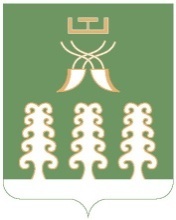 РЕСПУБЛИКА  БАШКОРТОСТАНСОВЕТ СЕЛЬСКОГО ПОСЕЛЕНИЯДМИТРИЕВО-ПОЛЯНСКИЙ СЕЛЬСОВЕТМУНИЦИПАЛЬНОГО РАЙОНАШАРАНСКИЙ РАЙОН452630, Д. ДМИТРИЕВА ПОЛЯНА, УЛИЦА ПОЛЕВАЯ, 2АТЕЛ.(34769) 2-68-00, EMAIL: DMPOLSS@YANDEX.RU